INSCRIPTION PEDAGOGIQUEModification Choix UE3-UE4 au semestre 2 de L1N° étudiant : 	NOM : 	 	Prénom : 	Nom d’usage : 	Il est nécessaire de vous présenter dans chaque secrétariat des UE à choix afin de valider l’inscription.Vous avez jusqu’au 24 janvier 2022 pour compléter le document et le remettre au service scolarité.Sans retour de ce formulaire entièrement complété au service scolarité (A115), votre inscription pédagogique ne pourra pas être prise en compte et aucune note ne pourra être saisie.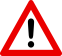 En fonction de votre situation, vous aurez à compléter les cases suivantes :	Date et signature de l’étudiant   Semestre 2Réservé Sociologie et PsychologieChoix à effectuerCode UEIntitulé UEVisa secrétariat de l’UE (vérification de l’effectif)Tampon et signatureSEMESTRE 2SEMESTRE 2SEMESTRE 2SEMESTRE 2UE3Inscription actuelle (L1 Psycho non concerné)UE3 Nouveau Choix (L1 Psycho non concerné)UE4 Inscription actuelleUE4 Nouveau ChoixLes numéros des bureaux des secrétariats responsables des UE3 et UE4 sont indiqués sur le livret « Répertoire des Unités d’Enseignement UE3 et UE4 » disponible à l’accueil de la faculté (rez-de-chaussée) ou au verso de cette feuille.Les numéros des bureaux des secrétariats responsables des UE3 et UE4 sont indiqués sur le livret « Répertoire des Unités d’Enseignement UE3 et UE4 » disponible à l’accueil de la faculté (rez-de-chaussée) ou au verso de cette feuille.Les numéros des bureaux des secrétariats responsables des UE3 et UE4 sont indiqués sur le livret « Répertoire des Unités d’Enseignement UE3 et UE4 » disponible à l’accueil de la faculté (rez-de-chaussée) ou au verso de cette feuille.Les numéros des bureaux des secrétariats responsables des UE3 et UE4 sont indiqués sur le livret « Répertoire des Unités d’Enseignement UE3 et UE4 » disponible à l’accueil de la faculté (rez-de-chaussée) ou au verso de cette feuille.CodeLibelléMail du secrétariatBureau de gestionAORLM23AUE3 Analyse textes littérairessecretariat.lettres@uni-brest.frB207AORES23AUE3 Artes y culturas hispa 2secretariat.espagnol@uni-brest.frB307AORAN23AUE3 English-Speaking culture 2secretariat.anglais@uni-brest.frB307AORHI23AUE3 Fin anc rég révolutionsecretariat.histoire@uni-brest.frB205AOREH23AUE3 Ident patrimoine tourismesecretariat.ethnologie@uni-brest.frB209AORBR23AUE3 Init langues bretonne 2secretariat.celtique@uni-brest.frB205AORSO23AUE3 Normes et déviancessecretariat.sociologie@uni-brest.frB209AORPH23AUE3 Parcours histoire philosophiesecretariat.philosophie@uni-brest.frB209AORGE23AUE3 Peuplement Ressourcessecretariat.geographie@uni-brest.frB205AORLE23AUE3 Questions de sociétésecretariat.lea@uni-brest.frB309AORAN24CUE4   A History of ideassecretariat.lea@uni-brest.frB309AORLM24AUE4 Ana discours social 2secretariat.lettres@uni-brest.frB207AORAN24AUE4 AMRC 2secretariat.anglais@uni-brest.frB307AORLM24BUE4 Arts littératures comparéessecretariat.lettres@uni-brest.frB207AOREH24BUE4 Autochtoniesecretariat.ethnologie@uni-brest.frB209AORGE24AUE4 Bienvenue au Moyen-Agesecretariat.humanites@uni-brest.frB207AORLL24AUE4 Civilisa. Antique 2secretariat.lettres@uni-brest.frB207AORSO24AUE4 Enquête en SHS 2secretariat.sociologie@uni-brest.frB209AORHI24AUE4 Histoire Bretagnesecretariat.celtique@uni-brest.frB205AORPY24BUE4 Intro analyse données en SHSsecretariat.psychologie@uni-brest.frB211AORAN24BUE4 Traductologiesecretariat.lea@uni-brest.frB309AORPY24AUE4 Vulnérabilitéssecretariat.psychologie@uni-brest.frB211APYC2300Psychologie générale / Développement précocesecretariat.psychologie@uni-brest.frB211